Western Australia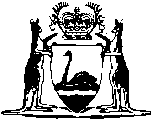 Water Corporation Act 1995Water Corporation (Authorised Capital) Regulations 1997		These regulations were repealed by the Water Services Legislation Amendment and Repeal Act 2012 s. 202(c) (No. 25 of 2012) as at 18 Nov 2013 (see s. 2(b) and Gazette 14 Nov 2013 p. 5028).Western AustraliaWater Corporation (Authorised Capital) Regulations 1997Contents1.	Citation	12.	Commencement	13.	Authorised capital	1NotesCompilation table	2Western AustraliaWater Corporation Act 1995Water Corporation (Authorised Capital) Regulations 19971.	Citation 		These regulations may be cited as the Water Corporation (Authorised Capital) Regulations 1997 1.2.	Commencement 		These regulations come into operation on 1 July 1997.3.	Authorised capital 		The authorised capital of the corporation is $1 000 and comprises one share with a nominal value of that amount.Notes1	This is a compilation of the Water Corporation (Authorised Capital) Regulations 1997.  The following table contains information about those regulations and any reprint.Compilation tableCitationGazettalCommencementWater Corporation (Authorized Capital) Regulations 199724 Jun 1997 p. 30181 Jul 1997 (see r. 2)Reprint 1: The Water Corporation (Authorised Capital) Regulations 1997 as at 2 Jul 2004Reprint 1: The Water Corporation (Authorised Capital) Regulations 1997 as at 2 Jul 2004Reprint 1: The Water Corporation (Authorised Capital) Regulations 1997 as at 2 Jul 2004These regulations were repealed by the Water Services Legislation Amendment and Repeal Act 2012 s. 202(c) (No. 25 of 2012) as at 18 Nov 2013 (see s. 2(b) and Gazette 14 Nov 2013 p. 5028)These regulations were repealed by the Water Services Legislation Amendment and Repeal Act 2012 s. 202(c) (No. 25 of 2012) as at 18 Nov 2013 (see s. 2(b) and Gazette 14 Nov 2013 p. 5028)These regulations were repealed by the Water Services Legislation Amendment and Repeal Act 2012 s. 202(c) (No. 25 of 2012) as at 18 Nov 2013 (see s. 2(b) and Gazette 14 Nov 2013 p. 5028)